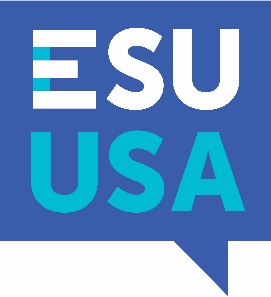 ESU Branch New Membership Submission FormName of Branch:	___________________________________New MembersFull Name:	__________________________	Spouse’s Name: ___________________________Address:	__________________________	Date Joined: ______________________________		__________________________	Membership Type: _________________________		__________________________	Dues Enclosed: ____________________________Phone:		__________________________	Email: ___________________________________Full Name:	__________________________	Spouse’s Name: ___________________________Address:	__________________________	Date Joined: ______________________________		__________________________	Membership Type: _________________________		__________________________	Dues Enclosed: ____________________________Phone:		__________________________	Email: ___________________________________Full Name:	__________________________	Spouse’s Name: ___________________________Address:	__________________________	Date Joined: ______________________________		__________________________	Membership Type: _________________________		__________________________	Dues Enclosed: ____________________________Phone:		__________________________	Email: ___________________________________